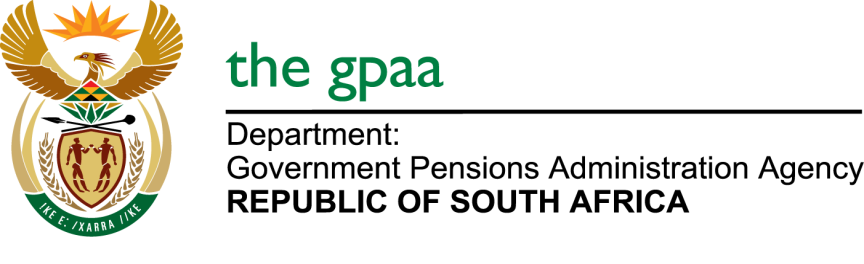 CLOSING DATE: 29 MAY 2017 MAINFRAME SERVICES BID GPAA 18/2017NAME OF BIDDERBusiness Connexions 